Stjórn Vinstrihreyfingarinnar - græns framboðs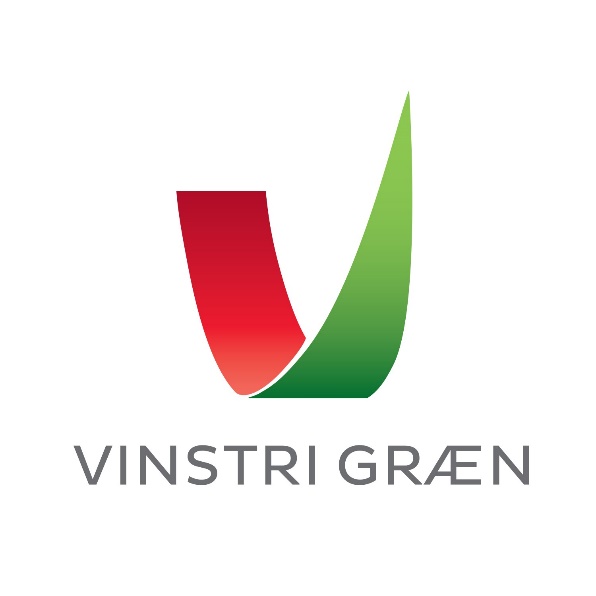 Mánudagur 27. september 20213. fundur stjórnar VG, fjarfundurKatrín Jakobsdóttir stýrði fundiSóley Björk Stefánsdóttir ritaði fundargerðÁ fundinn var boðið þingflokki VG.Mætt eru: 	Katrín Jakobsdóttir, Guðmundur Ingi Guðbrandsson, Sóley Björk Stefánsdóttir, Rúnar Gíslason, Elín Björk Jónasdóttir, Guðrún Ágústa Guðmundsdóttir, Andrés Skúlason, Sæmundur Helgason, Elva Hrönn Hjartardóttir, Elín Oddný Sigurðardóttir, Pétur Heimisson, Álfheiður Ingadóttir, Jana Salóme Ingibjargar Jósepsdóttir, Líf Magneudóttir, Sigríður Gísladóttir,  Sigrún Birna Steinarsdóttir (fulltrúi UVG), Þuríður Backman (fulltrúi EVG), Anna Lísa Björnsdóttir, Björg Eva Erlendsdóttir, Hulda Hólmgeirsdóttir, Steinunn Þóra Árnadóttir, Hreindís Ylfa Garðarsdóttir Holm, Orri Páll Jóhannsson, Jódís Skúladóttir, Berglind Häsler, Bjarkey Olsen Gunnarsdóttir, Svandís SvavarsdóttirFundur settur kl. 16:05Dagskrá:1) Samþykkt síðustu fundargerða. Fundargerðir staðfestar. 2) Staðan eftir kosningar. Umræður um þátttöku í ríkisstjórn og málefnaáherslur í undirbúningi stjórnarsáttmála. Flokksráðsfundur verður boðaður ef næst saman um ríkisstjórn og þegar stjórnarsáttmáli liggur þá fyrir.3) Framkvæmd kosninga.
Bókun stjórnar:
Stjórn VG lýsir eindregnum stuðningi við þá kröfu að allri óvissu um niðurstöður Alþingiskosninga 25. september 2021 verði eytt. Stjórn Vinstri grænna tekur undir þær kröfur að Landskjörstjórn geri nákvæma rannsókn á því hvernig staðið var að málum fari fram. Það er mikilvægt að fullt traust ríki um kosningar og niðurstöður þeirra og að kjósendur geti verið vissir um að lögmæti kosninga sé hafið yfir vafa.Fundi slitið kl. 18:45. Næsti reglubundni stjórnarfundur verður boðaður með dagskrá föstudaginn 15. október og verður staðfundur.